國立員林農工 104 學年度第 二 學期活動紀錄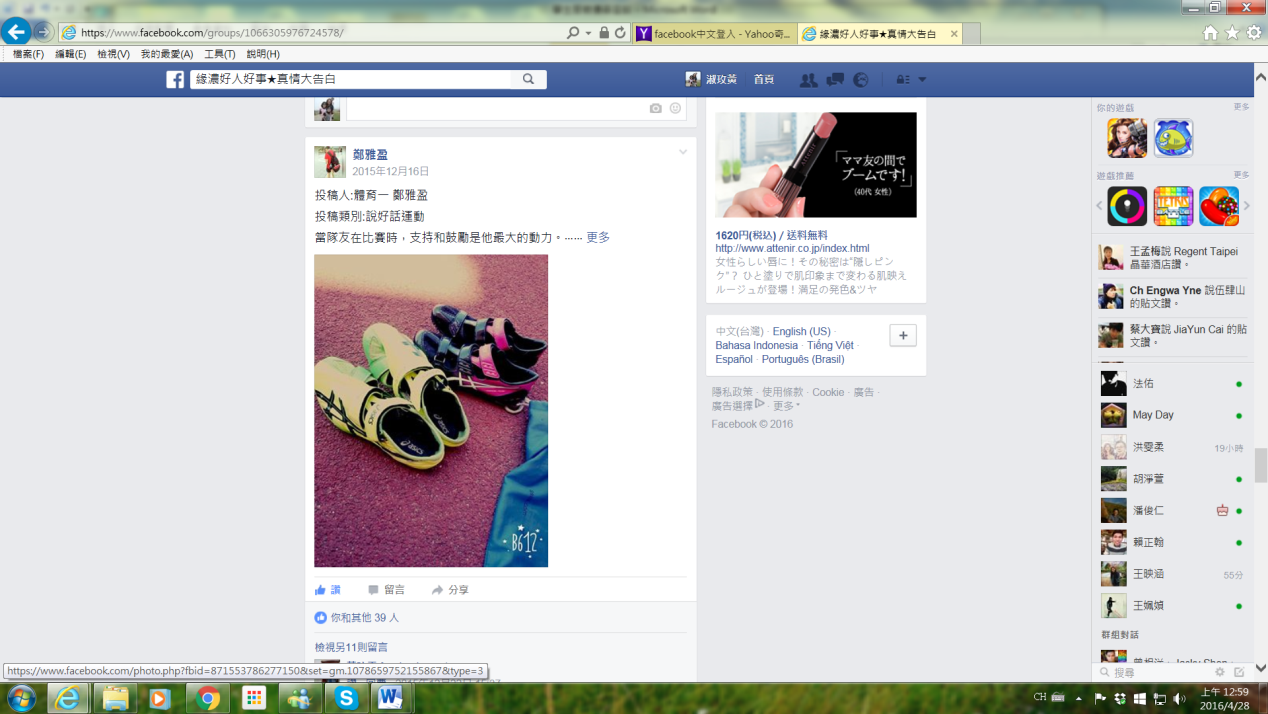 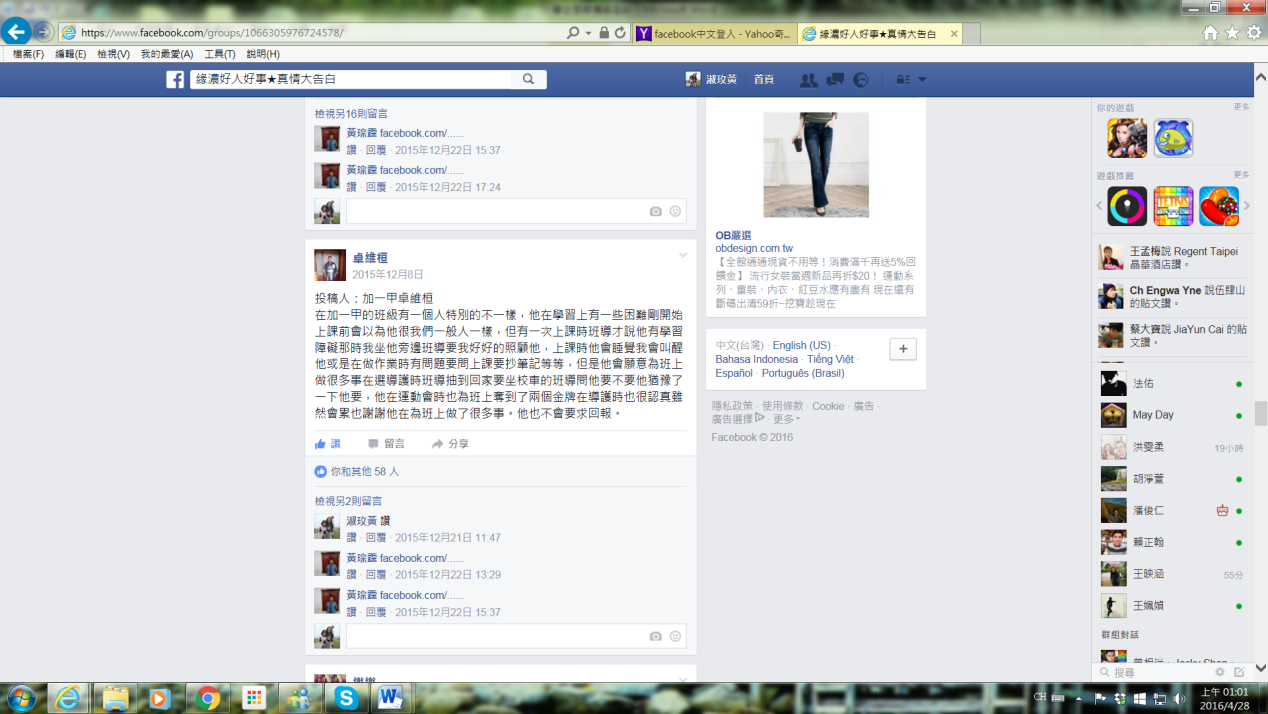 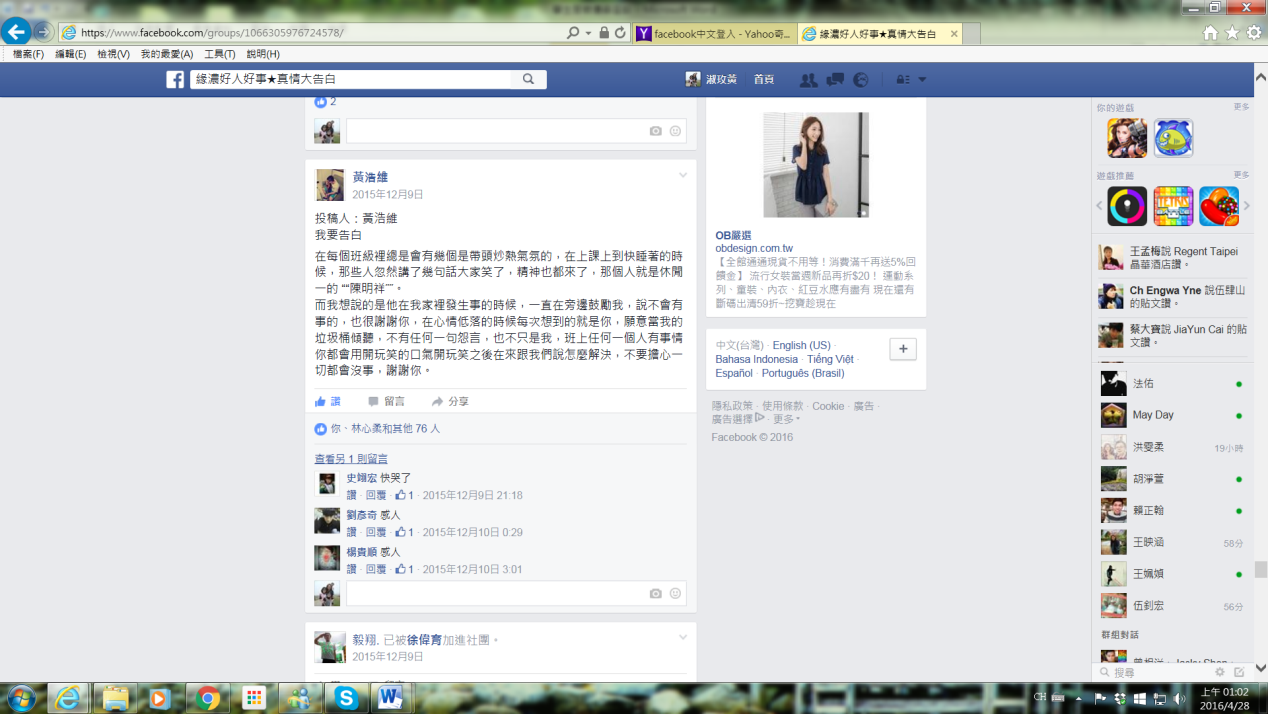 主題□行政業務□性平教育▇品格教育□衛生教育□環境教育□國際教育□家庭教育□語文教育□生命教育□生涯發展□就業輔導□專業技能□藝術教育□科學教育□體育教育□其他               □行政業務□性平教育▇品格教育□衛生教育□環境教育□國際教育□家庭教育□語文教育□生命教育□生涯發展□就業輔導□專業技能□藝術教育□科學教育□體育教育□其他               □行政業務□性平教育▇品格教育□衛生教育□環境教育□國際教育□家庭教育□語文教育□生命教育□生涯發展□就業輔導□專業技能□藝術教育□科學教育□體育教育□其他               活動名稱好人好事表揚好人好事表揚好人好事表揚主持(講)人學務主任-黃淑玫學務主任-黃淑玫學務主任-黃淑玫辦理單位學務處協辦單位時間104年 -105學年度地點Facebook參與教師4人參與學生600人內容概述說好話運動好人好事表揚心得分享員農真英雄說好話運動好人好事表揚心得分享員農真英雄說好話運動好人好事表揚心得分享員農真英雄活動照片活動照片活動照片活動照片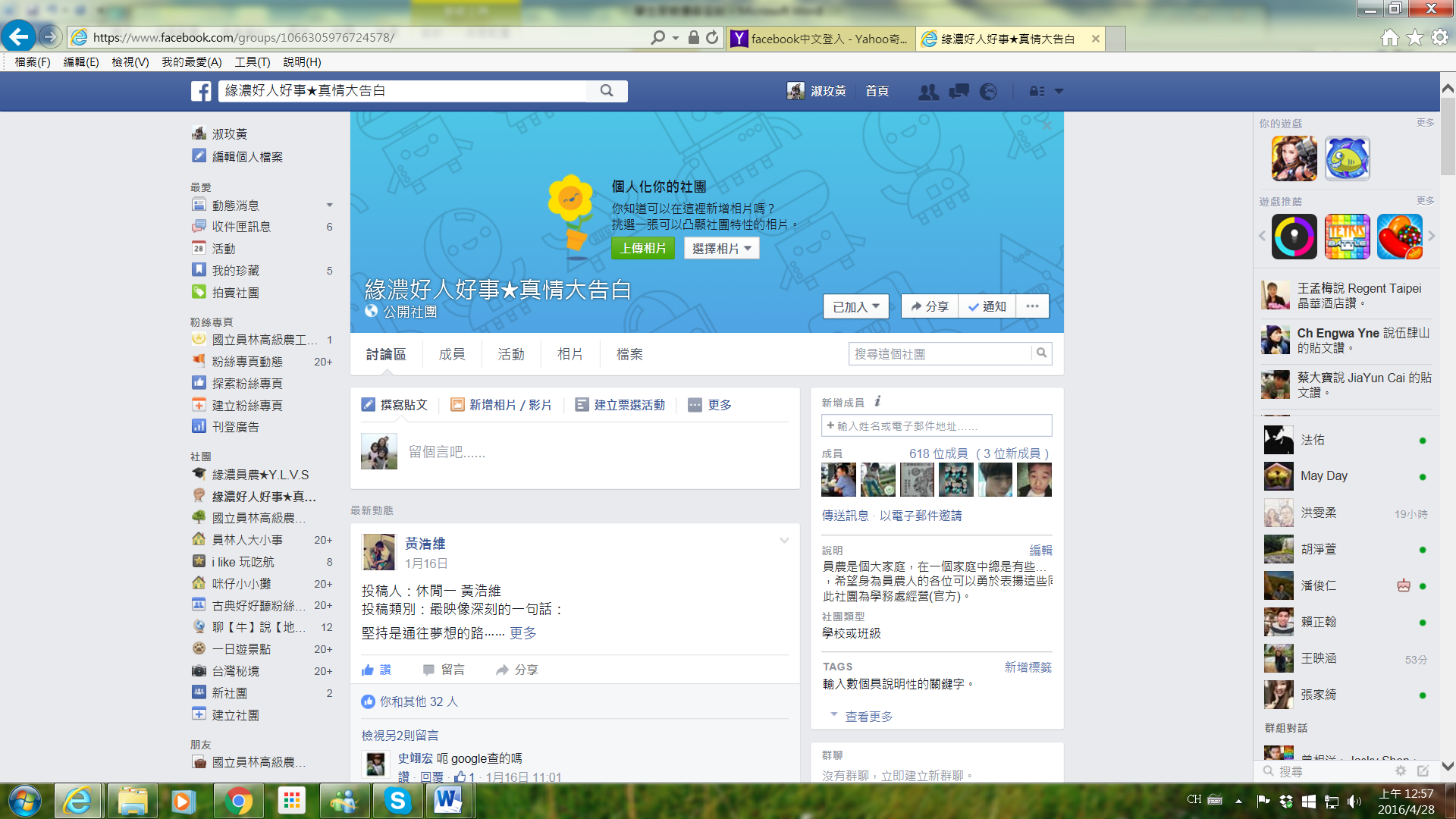 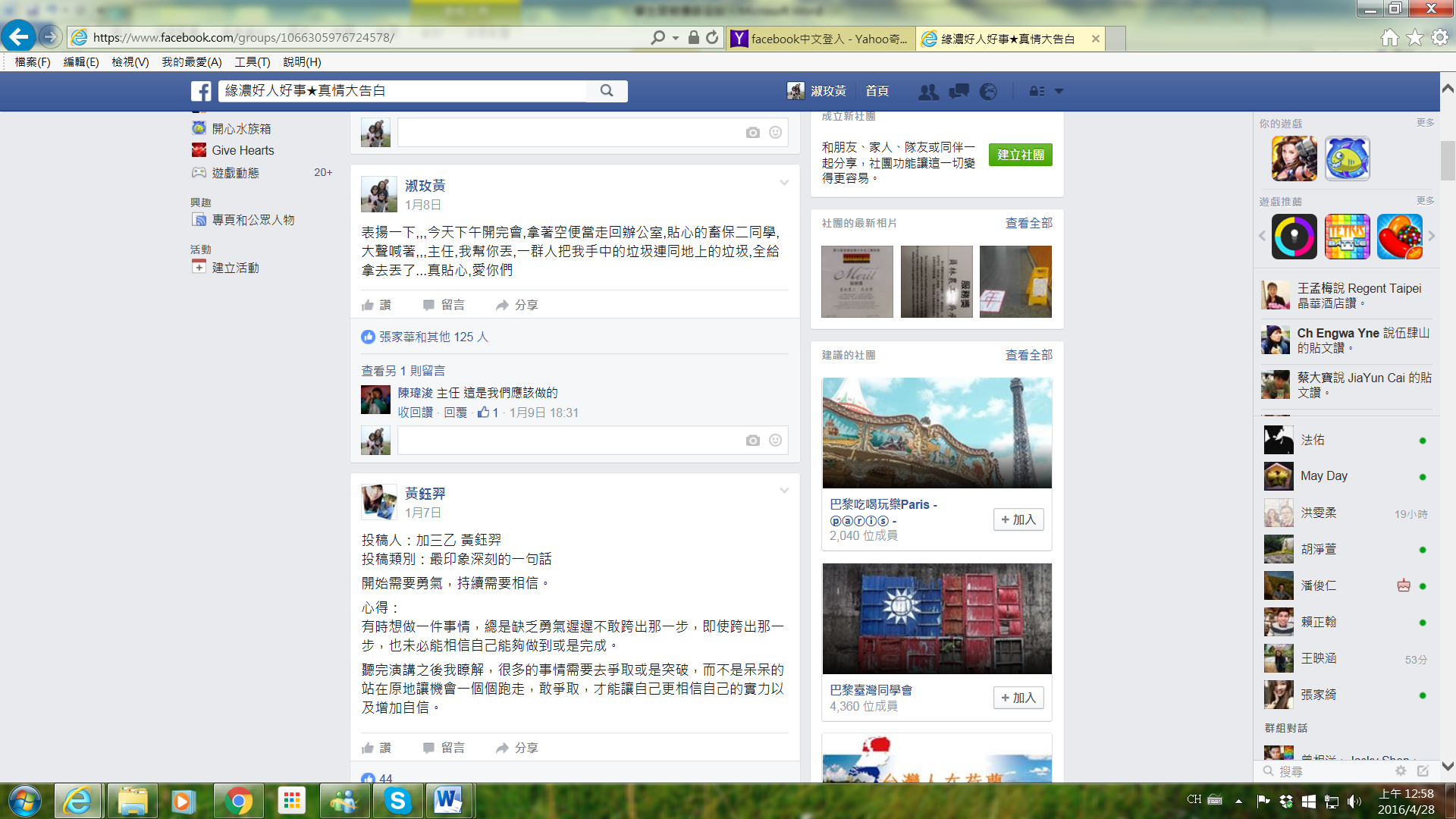 